Publicado en Madrid el 02/04/2024 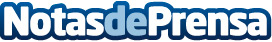 The Adecco Group presenta el programa "Talent Set" para potenciar el mejor talento tenístico con la Rafa Nadal AcademyLa compañía lanza "Talent Set", un programa único de desarrollo de habilidades tenísticas a cargo de entrenadores de primer nivel de la Rafa Nadal Academy. Tras más de dos décadas seleccionando talento para el torneo, el Grupo Adecco pondrá el foco este 2024 también en la selección de perfiles para mejorar sus cualidades tenísticas. Los próximos 17 y 18 de abril un total de 10 candidatos disfrutarán de una formación exclusiva en una pista de tenis profesional habilitada en la Plaza Mayor de MadridDatos de contacto:Pablo ParrillaTrescom691 57 42 17Nota de prensa publicada en: https://www.notasdeprensa.es/the-adecco-group-presenta-el-programa-talent_1 Categorias: Nacional Marketing Madrid Tenis Recursos humanos http://www.notasdeprensa.es